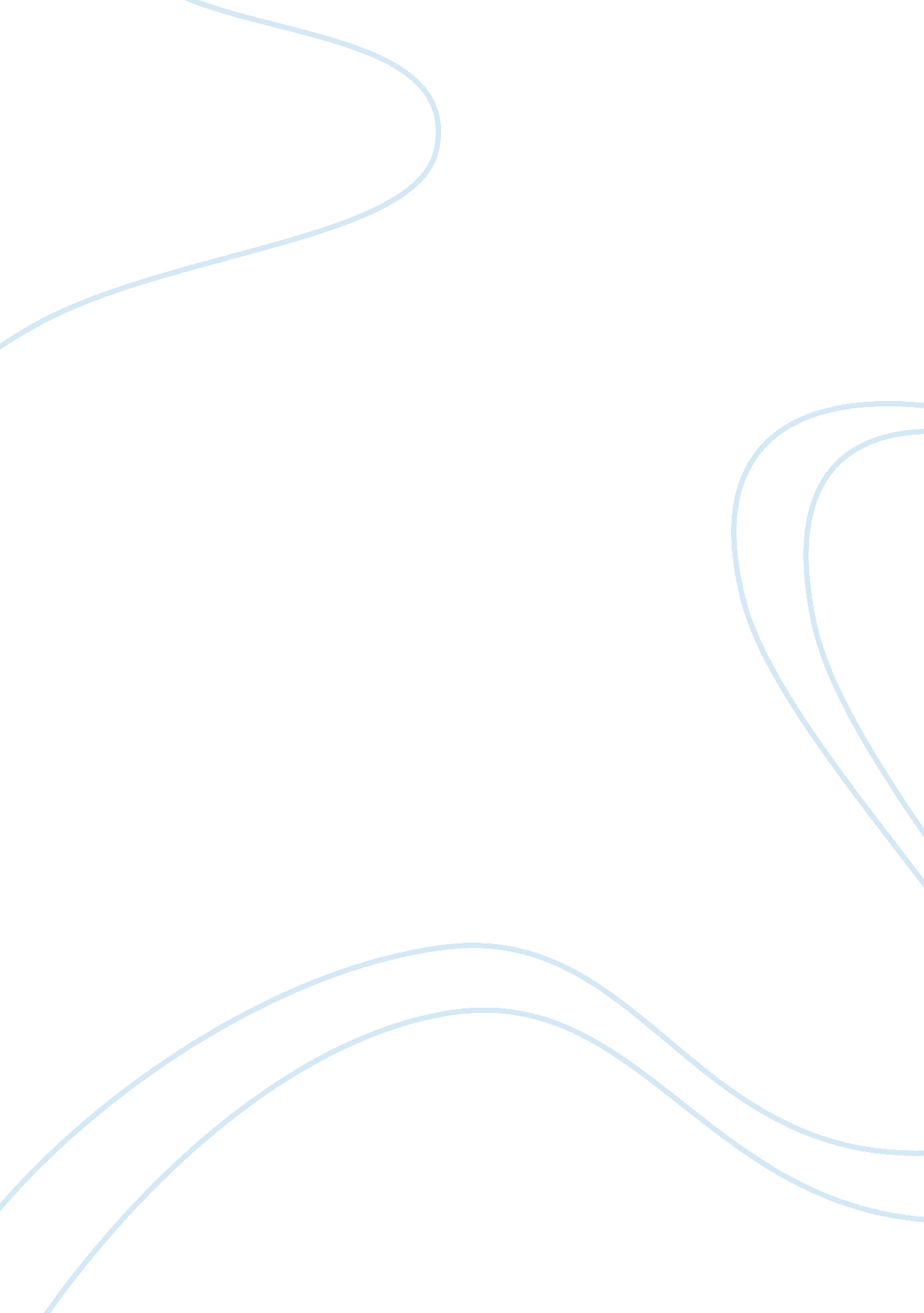 Article critiqueLiterature, Russian Literature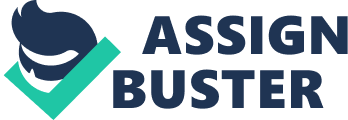 Article Critique   Article Critique Daniel Bergner writes the article. The focus intention is to understand what thewomen wants from the society in terms of intimacy. A reflection on the article helps in having an opinion on various arguments made by the author. 
According to Daniel Bergner (1990), human sexual response is directly related to that of apes as they mate and the kind of sounds produced by the female counterparts during the act are related. Females respond differently when subjected to various stimuli. This response also differs from one female to the other. There is also a discordant between how female minds respond as compared to their genitals in that different messages are obtained from their organs (Bergner, 2009). The difference can show as if they belong to different individuals (Bergner, 2009). Sexual response occurs mainly to the sexual organs that are the genitals (clitoris in females and penis in males) which are engorged with blood because of stimulation. The vagina becomes lubricated making it easy for penetration reducing the possibility of getting hurt during copulation. On the other hand, the penis of the male swells as it is stimulated and hardens enabling it to penetrate the vagina. 
Males are mostly stimulated while watching heterosexual movies and lesbian (Bergner, 2009). Both males and females are mostly sexually aroused while watching movies from an opposite gender as compared to those of the same gender. Sigmuid Freud states that a persons underlying sexual problems, for example, sexual assault contributes a great deal, on how women respond sexually (Bergner, 2009). Heiman (1990) suggests that women are turned on physiologically by so many stimuli as compared to men who bring the question whether men are inhibited or are bound by their own culture (Bergner, 2009). Females mind and genitals arousal according to Chivers shows discordant in that they are not directly related. This is also shown during rape where during the assault the genitals get aroused which can lead to orgasm irrespective of the individuals willingness. They lubricate to reduce discomfort and injuries that might occur during penetration that can lead to illnesses, death or even loss of fertility, which can be transmitted, from one generation to the other. 
The article mostly assumes that the individual reviewed are sexually active. This is vivid in the tone in which the article is written because the author assumes that the reader understand what sexuality is and the processes involved both in theory and out of experience. Another assumption is on the drugs used to boost ones libido since no background information on the same is provided, and the risks involved to both male and females not giving alternative natural methods. It has also assumed that the person reading the article their age is not given preference since not all understands the language. Individuals subjected to the research are supposed to respond irrespective of the environment in which subjected to the stimuli and their differences. In my opinion, sexual response depends on ones state of mind, culture and degree of morality that enable both male and female to be at ease. 
In conclusion, sexual responses differ in both males and females as well as from one individual to the other and the intensity of the response. 
Reference 
Bergner, D. (2009). What Do Women Want? Retrieved from http://www. nytimes. com/2009/01/25/magazine/25desire-t. html? pagewanted= all&_r= 1&. 